Learning TargetsLearning TargetsRight Triangle TrigonometryLesson 1: Angles and SteepnessI can explain why knowing one acute angle in a right triangle determines the ratio of the side lengths.Lesson 2: Half a SquareI can determine the side lengths of triangles with 45, 45, and 90 degree angles.Lesson 3: Half an Equilateral TriangleI can determine the side lengths of triangles with 30, 60, and 90 degree angles.Lesson 4: Ratios in Right TrianglesI can build a table of ratios of side lengths of right triangles.Lesson 5: Working with Ratios in Right TrianglesI can use a table of ratios of side lengths of right triangles to estimate unknown angle measures.I can use a table of ratios of side lengths of right triangles to estimate unknown side lengths.Lesson 6: Working with Trigonometric RatiosI can use cosine, sine, and tangent to find side lengths of right triangles.Lesson 7: Applying Ratios in Right TrianglesI can use cosine, sine, and tangent to find the height of an object.Lesson 8: Sine and Cosine in the Same Right TriangleI can explain why .Lesson 9: Using Trigonometric Ratios to Find AnglesI can use arccosine, arcsine, and arctangent to find angle measures in right triangles.Lesson 10: Solving Problems with TrigonometryI can use trigonometry to solve problems.Lesson 11: Approximating PiI can explain how to use regular polygons to approximate the value of .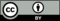 © CC BY 2019 by Illustrative Mathematics